Кадровый состав МАДОУ «Детский сад №9 «Журавушка» на 2021-22 уч.г№ФИОЗанимаемая должностьУровень образования/наименование подготовки и специальности Данные о повышении квалификацииОбщий стаж работыСтаж работы по специальности Категория1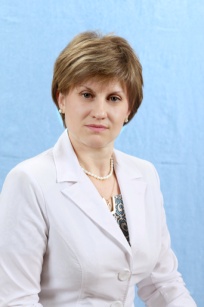 Малахова Елена ЮрьевнаТел: 88444232282mdou9@mail.ru ЗаведующийВысшее. БГПИ, 2011- «Управление оценкой качества образования в условиях реализации ФГОС ДО», ГАУДПО ВГАПО, 32 часа 2020 г- «Оказание первой помощи пострадавшим» ННОУ ДПО «Дом науки и Техники» 16ч., май 2020г32 года11 лет2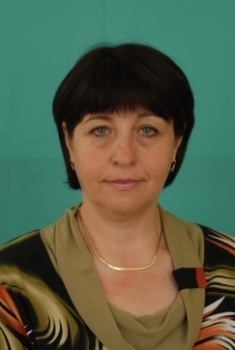 Цыбина Елена АлександровнаТел: 8-917-844-21-39cybinaelen@mail.ru Старший воспитательВысшее.Волгоградский государственный социальный педагогический университет, дошкольное образование, 2013 г- Диплом о профессиональной переподготовке «Дополнительное профессиональное образование в области менеджемента и экономики по специальности 080501 «Менеджемент в области образования»- Диплом программы профессиональной переподготовки «Педагог дополнительного образования», ООО «Центр инновационного образования и воспитания» г. Саратов, 250 часов, 2021г- «Профессионально-управленческая компетентность руководителя и старшего воспитателя ДОО (в контексте ФГОС ДО и профессионального стандарта «Педагог», 108 ч ГАУ ДПО «ВГАПО», 2018- «Проектное управление дошкольной образовательной организацией», 36 ч ГАУ ДПО «ВГАПО», 2018- «Оказание первой помощи пострадавшим» ННОУ ДПО «Дом науки и Техники» 16ч., май 2020г.- «Подготовка специалистов предприятий и учреждений социальной инфраструктуры по сопровождению инвалидов в помещении организации», 16 ч «Технологический колледж Смоленского гуманитарного университета». Удостоверение о повышении квалификации СОЦ №4884, выдан 03.06.2020- «Профилактика короновируса, гриппа и других острых респираторных вирусных инфекций в общеобразовательных организациях» ООО «Центр инновационного образования и воспитания» г. Саратов, 16 час, 2020г- «Безопасное использование сайтов в сети «Интернет» в образовательном процессе в целях обучения и воспитания обучающихся в образовательной организации» ООО «Центр инновационного образования и воспитания» г. Саратов, 24 часа, 2020г«Профилактика гриппа и острых респираторных вирусных инфекций, в том числе новой коронавирусной инфекции COVID-19», ООО «Центр инновационного образования и воспитания» г. Саратов, 36 часа, 2021г«Навыки оказания медпомощи в образовательных организациях» ООО «Центр инновационного образования и воспитания» г. Саратов, 36 часа, 2021г26 лет10 летВысшая 3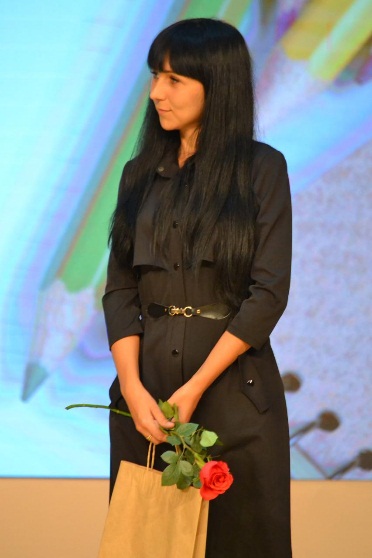 Кантимирова Валерия НиколаевнаВоспитательФГБОУ ВО «Волгоградский государственный социально-педагогический университет» г. Волгоград  ПСИХОЛОГИЯ 2018Диплом о профессиональной переподготовке ФГБОУ ВО «Волгоградский государственный социально-педагогический университет» г. Волгоград  «Воспитатель в дошкольной образовательной организации»Программа профессиональной переподготовки «Педагог дополнительного образования», ООО «Центр инновационного образования и воспитания» г. Саратов, 250 часов, 2021г«Профилактика гриппа и острых респираторных вирусных инфекций, в том числе новой коронавирусной инфекции COVID-19», ООО «Центр инновационного образования и воспитания» г. Саратов, 36 часа, 2021г«Навыки оказания медпомощи в образовательных организациях» ООО «Центр инновационного образования и воспитания» г. Саратов, 36 часа, 2021г8 лет1 год4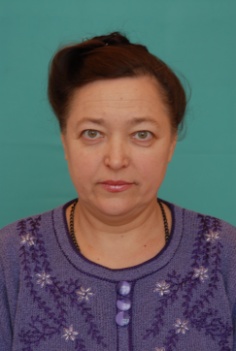 Скабелина Тамара АлексеевнаВоспитательСреднее специальное.Медицинское училище №1, г. Урюпинск- Диплом о профессиональной переподготовке ФГБОУ ВПО «Воронежский государственный университет», 2015 гПрограмма профессиональной переподготовки «Педагог дополнительного образования», ООО «Центр инновационного образования и воспитания» г. Саратов, 250 часов, 2021г- «Содержание и условие образования детей от 2 месяцев до 3 лет» «Издательство «Учитель», 72 ч 17.12.2019- «Оказание первой помощи пострадавшим» ННОУ ДПО «Дом науки и Техники» 16ч., май 2020г.- «Профилактика короновируса, гриппа и других острых респираторных вирусных инфекций в общеобразовательных организациях» ООО «Центр инновационного образования и воспитания» г. Саратов, 16 час, 2020г- «Безопасное использование сайтов в сети «Интернет» в образовательном процессе в целях обучения и воспитания обучающихся в образовательной организации» ООО «Центр инновационного образования и воспитания» г. Саратов, 24 часа, 2020г«Профилактика гриппа и острых респираторных вирусных инфекций, в том числе новой коронавирусной инфекции COVID-19», ООО «Центр инновационного образования и воспитания» г. Саратов, 36 часа, 2021г«Навыки оказания медпомощи в образовательных организациях» ООО «Центр инновационного образования и воспитания» г. Саратов, 36 часа, 2021г43 года34 годаПервая5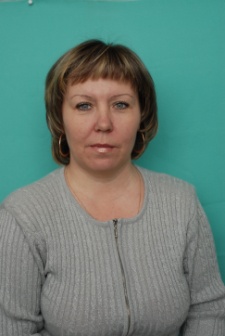 Ежова Марина АнатольевнаВоспитательСреднее специальное.Волгоградское педагогическое училище. Воспитатель. 1994Программа профессиональной переподготовки «Педагог дополнительного образования», ООО «Центр инновационного образования и воспитания» г. Саратов, 250 часов, 2021г- «Планирование деятельности воспитателя по программе «От рождения до школы» «Издательство «Учитель», 72 ч 29.10.2019- «Оказание первой помощи пострадавшим» ННОУ ДПО «Дом науки и Техники» 16ч., май 2020г.- «Профилактика короновируса, гриппа и других острых респираторных вирусных инфекций в общеобразовательных организациях» ООО «Центр инновационного образования и воспитания» г. Саратов, 16 час, 2020г- «Безопасное использование сайтов в сети «Интернет» в образовательном процессе в целях обучения и воспитания обучающихся в образовательной организации» ООО «Центр инновационного образования и воспитания» г. Саратов, 24 часа, 2020г«Профилактика гриппа и острых респираторных вирусных инфекций, в том числе новой коронавирусной инфекции COVID-19», ООО «Центр инновационного образования и воспитания» г. Саратов, 36 часа, 2021г«Навыки оказания медпомощи в образовательных организациях» ООО «Центр инновационного образования и воспитания» г. Саратов, 36 часа, 2021г37 лет31 годПервая6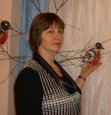 Епихина Марина АндреевнаВоспитатель- Среднее специальное.Михайловское педагогическое училище. Учитель физкультуры- Диплом о профессиональной переподготовке ФГБОУ ВПО «Воронежский государственный университет», 2015 гПрограмма профессиональной переподготовки «Педагог дополнительного образования», ООО «Центр инновационного образования и воспитания» г. Саратов, 250 часов, 2021г- «Планирование деятельности воспитателя по программе «От рождения до школы» «Издательство «Учитель», 72 ч 29.10.2019- «Оказание первой помощи пострадавшим» ННОУ ДПО «Дом науки и Техники» 16ч., май 2020г.- «Профилактика короновируса, гриппа и других острых респираторных вирусных инфекций в общеобразовательных организациях» ООО «Центр инновационного образования и воспитания» г. Саратов, 16 час, 2020г- «Безопасное использование сайтов в сети «Интернет» в образовательном процессе в целях обучения и воспитания обучающихся в образовательной организации» ООО «Центр инновационного образования и воспитания» г. Саратов, 24 часа, 2020г«Профилактика гриппа и острых респираторных вирусных инфекций, в том числе новой коронавирусной инфекции COVID-19», ООО «Центр инновационного образования и воспитания» г. Саратов, 36 часа, 2021г«Навыки оказания медпомощи в образовательных организациях» ООО «Центр инновационного образования и воспитания» г. Саратов, 36 часа, 2021г31 год31 годСоответствие занимаемой должности7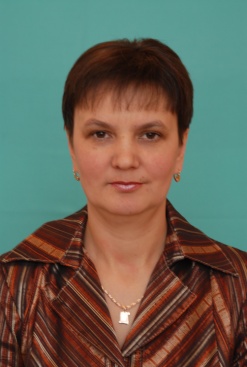 Щепетнова Галина ВладимировнаВоспитательСреднее специальное.Волгоградское педагогическое училище. ВоспитательПрограмма профессиональной переподготовки «Педагог дополнительного образования», ООО «Центр инновационного образования и воспитания» г. Саратов, 250 часов, 2021г- «Планирование деятельности воспитателя по программе «От рождения до школы» «Издательство «Учитель», 72 ч 29.10.2019- «Оказание первой помощи пострадавшим» ННОУ ДПО «Дом науки и Техники» 16ч., май 2020г.- «Профилактика короновируса, гриппа и других острых респираторных вирусных инфекций в общеобразовательных организациях» ООО «Центр инновационного образования и воспитания» г. Саратов, 16 час, 2020г- «Безопасное использование сайтов в сети «Интернет» в образовательном процессе в целях обучения и воспитания обучающихся в образовательной организации» ООО «Центр инновационного образования и воспитания» г. Саратов, 24 часа, 2020г«Профилактика гриппа и острых респираторных вирусных инфекций, в том числе новой коронавирусной инфекции COVID-19», ООО «Центр инновационного образования и воспитания» г. Саратов, 36 часа, 2021г«Навыки оказания медпомощи в образовательных организациях» ООО «Центр инновационного образования и воспитания» г. Саратов, 36 часа, 2021г32 года32 годаПервая8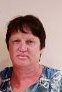 Кузина Елена МихайловнаВоспитатель- Среднее специальное.Михайловское педагогическое училище. Учитель физкультуры- Диплом о профессиональной переподготовке ФГБОУ ВПО «Воронежский государственный университет», 2015 гПрограмма профессиональной переподготовки «Педагог дополнительного образования», ООО «Центр инновационного образования и воспитания» г. Саратов, 250 часов, 2021г- «Планирование деятельности воспитателя по программе «От рождения до школы» «Издательство «Учитель», 72 ч 29.10.2019- «Оказание первой помощи пострадавшим» ННОУ ДПО «Дом науки и Техники» 16ч., май 2020г.- «Профилактика короновируса, гриппа и других острых респираторных вирусных инфекций в общеобразовательных организациях» ООО «Центр инновационного образования и воспитания» г. Саратов, 16 час, 2020г- «Безопасное использование сайтов в сети «Интернет» в образовательном процессе в целях обучения и воспитания обучающихся в образовательной организации» ООО «Центр инновационного образования и воспитания» г. Саратов, 24 часа, 2020г«Профилактика гриппа и острых респираторных вирусных инфекций, в том числе новой коронавирусной инфекции COVID-19», ООО «Центр инновационного образования и воспитания» г. Саратов, 36 часа, 2021г«Навыки оказания медпомощи в образовательных организациях» ООО «Центр инновационного образования и воспитания» г. Саратов, 36 часа, 2021г37 лет22 годаПервая9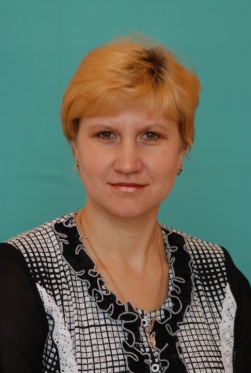 Иванова Ирина АлексеевнаВоспитатель- Среднее специальное.Жирновское педагогическое училище. Учитель начальных классов.- Диплом о профессиональной переподготовке ФГБОУ ВПО «Воронежский государственный университет», 2015 гПрограмма профессиональной переподготовки «Педагог дополнительного образования», ООО «Центр инновационного образования и воспитания» г. Саратов, 250 часов, 2021г- «Психолого-педагогическая компетентность воспитателя дошкольной образовательной организации» «Издательство «Учитель», 72 ч 29.10.2019- «Оказание первой помощи пострадавшим» ННОУ ДПО «Дом науки и Техники» 16ч., май 2020г.- «Профилактика короновируса, гриппа и других острых респираторных вирусных инфекций в общеобразовательных организациях» ООО «Центр инновационного образования и воспитания» г. Саратов, 16 час, 2020г- «Безопасное использование сайтов в сети «Интернет» в образовательном процессе в целях обучения и воспитания обучающихся в образовательной организации» ООО «Центр инновационного образования и воспитания» г. Саратов, 24 часа, 2020г«Профилактика гриппа и острых респираторных вирусных инфекций, в том числе новой коронавирусной инфекции COVID-19», ООО «Центр инновационного образования и воспитания» г. Саратов, 36 часа, 2021г«Навыки оказания медпомощи в образовательных организациях» ООО «Центр инновационного образования и воспитания» г. Саратов, 36 часа, 2021г31 год30 летПервая10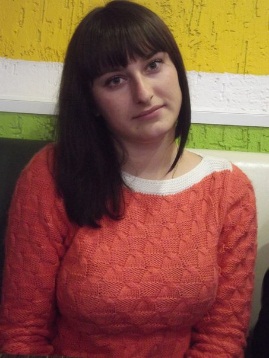 Калинина Наталия АлексеевнаВоспитатель- Среднее специальное.Государственное бюджетное образовательное учреждение «Михайловский профессионально-педагогический колледж им В.В. Арнаутова» 2016 гПрограмма профессиональной переподготовки «Педагог дополнительного образования», ООО «Центр инновационного образования и воспитания» г. Саратов, 250 часов, 2021г«Профилактика гриппа и острых респираторных вирусных инфекций, в том числе новой коронавирусной инфекции COVID-19», ООО «Центр инновационного образования и воспитания» г. Саратов, 36 часа, 2021г«Навыки оказания медпомощи в образовательных организациях» ООО «Центр инновационного образования и воспитания» г. Саратов, 36 часа, 2021г0 лет0 лет11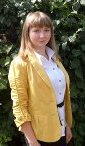 Никифорова Елена ЮрьевнаВоспитатель(декретный отпуск)- Высшее.  ВолГУ, по специальности – «История»,  Преподаватель истории- Диплом о профессиональной переподготовке ФГБОУ ВПО «Воронежский государственный университет», 2015 гПрограмма профессиональной переподготовки «Педагог дополнительного образования», ООО «Центр инновационного образования и воспитания» г. Саратов, 250 часов, 2021г- «Инклюзивная практика обучения и воспитания детей с ОВЗ в условиях реализации ФГОС» «Издательство «Учитель» 72ч., январь 2017г.7 лет7 летПервая 12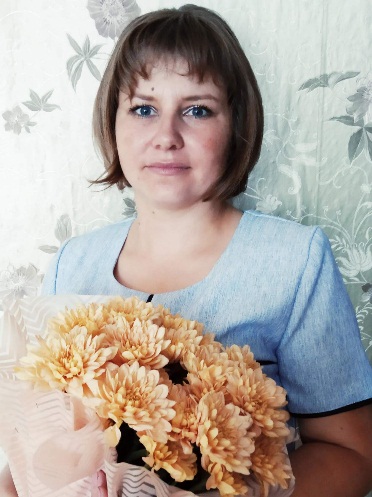 Фимина Марина ГеннадьевнаВоспитательВысшее,БГПИ, по специальности - «Биология», квалификация-учитель биологии.2009 г- Диплом о профессиональной переподготовке ФГБОУ ВПО «Воронежский государственный университет», 2015 гПрограмма профессиональной переподготовки «Педагог дополнительного образования», ООО «Центр инновационного образования и воспитания» г. Саратов, 250 часов, 2021г- «Проектирование предметно-пространственной среды в ДОУ в соответствии с ФГОС ДО», 2020 г- «Оказание первой помощи пострадавшим» ННОУ ДПО «Дом науки и Техники» 16ч., май 2020г.- «Профилактика короновируса, гриппа и других острых респираторных вирусных инфекций в общеобразовательных организациях» ООО «Центр инновационного образования и воспитания» г. Саратов, 16 час, 2020г- «Безопасное использование сайтов в сети «Интернет» в образовательном процессе в целях обучения и воспитания обучающихся в образовательной организации» ООО «Центр инновационного образования и воспитания» г. Саратов, 24 часа, 2020г«Профилактика гриппа и острых респираторных вирусных инфекций, в том числе новой коронавирусной инфекции COVID-19», ООО «Центр инновационного образования и воспитания» г. Саратов, 36 часа, 2021г«Навыки оказания медпомощи в образовательных организациях» ООО «Центр инновационного образования и воспитания» г. Саратов, 36 часа, 2021г10 лет10 летПервая 13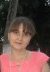 Шамаева Любовь АлексеевнаВоспитательСреднее специальное,Борисоглебское педагогическое училище, по специальности – «Воспитание в дошкольных учреждениях»Программа профессиональной переподготовки «Педагог дополнительного образования», ООО «Центр инновационного образования и воспитания» г. Саратов, 250 часов, 2021г- «Психолого-педагогическая компетентность воспитателя дошкольной образовательной организации» «Издательство «Учитель», 72 ч 29.10.2019- «Оказание первой помощи пострадавшим» ННОУ ДПО «Дом науки и Техники» 16ч., май 2020г.- «Профилактика короновируса, гриппа и других острых респираторных вирусных инфекций в общеобразовательных организациях» ООО «Центр инновационного образования и воспитания» г. Саратов, 16 час, 2020г- «Безопасное использование сайтов в сети «Интернет» в образовательном процессе в целях обучения и воспитания обучающихся в образовательной организации» ООО «Центр инновационного образования и воспитания» г. Саратов, 24 часа, 2020г«Профилактика гриппа и острых респираторных вирусных инфекций, в том числе новой коронавирусной инфекции COVID-19», ООО «Центр инновационного образования и воспитания» г. Саратов, 36 часа, 2021г«Навыки оказания медпомощи в образовательных организациях» ООО «Центр инновационного образования и воспитания» г. Саратов, 36 часа, 2021г16 лет10 летСоответствие занимаемой должности14Доронина Наталья ЛеонидовнаВоспитатель - Диплом о профессиональной переподготовке ФГБОУ ВПО «Воронежский государственный университет», 2015 гПрограмма профессиональной переподготовки «Педагог дополнительного образования», ООО «Центр инновационного образования и воспитания» г. Саратов, 250 часов, 2021г- «Современные подходы и актуальные проблемы реализации ФГОС ДО и введения профессионального стандарта «Педагог» «Издательство «Учитель», 72 ч 27.02.2020- «Оказание первой помощи пострадавшим» ННОУ ДПО «Дом науки и Техники» 16ч., май 2020г.- «Профилактика короновируса, гриппа и других острых респиратурных вирусных инфекций в рбщеобразовательных организациях» ООО «Центр инновационного образования и воспитания» г. Саратов, 16 час, 2020г- «Безопасное использование сайтов в сети «Интернет» в образовательном процессе в целях обучения и воспитания обучающихся в образовательной организации» ООО «Центр инновационного образования и воспитания» г. Саратов, 24 часа, 2020г«Профилактика гриппа и острых респираторных вирусных инфекций, в том числе новой коронавирусной инфекции COVID-19», ООО «Центр инновационного образования и воспитания» г. Саратов, 36 часа, 2021г«Навыки оказания медпомощи в образовательных организациях» ООО «Центр инновационного образования и воспитания» г. Саратов, 36 часа, 2021г27 лет27 летнет15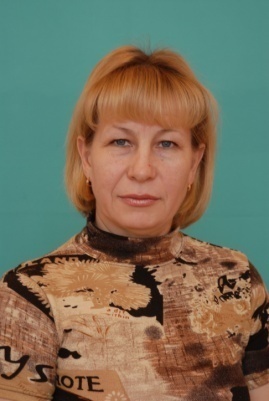 Моргунова Любовь ВикторовнаМузыкальный руководительСреднее специальное. Волгоградское культурно-просветительское училище. Программа профессиональной переподготовки «Педагог дополнительного образования», ООО «Центр инновационного образования и воспитания» г. Саратов, 250 часов, 2021г- «Моделирование образовательной среды в деятельности музыкального руководителя в соответствии с ФГОС ДО» «Издательство «Учитель», 72 ч 29.10.2019- «Оказание первой помощи пострадавшим» ННОУ ДПО «Дом науки и Техники» 16ч., май 2020г.- «Профилактика короновируса, гриппа и других острых респираторных вирусных инфекций в общеобразовательных организациях» ООО «Центр инновационного образования и воспитания» г. Саратов, 16 час, 2020г- «Безопасное использование сайтов в сети «Интернет» в образовательном процессе в целях обучения и воспитания обучающихся в образовательной организации» ООО «Центр инновационного образования и воспитания» г. Саратов, 24 часа, 2020г«Профилактика гриппа и острых респираторных вирусных инфекций, в том числе новой коронавирусной инфекции COVID-19», ООО «Центр инновационного образования и воспитания» г. Саратов, 36 часа, 2021г«Навыки оказания медпомощи в образовательных организациях» ООО «Центр инновационного образования и воспитания» г. Саратов, 36 часа, 2021г39 лет38 летПервая16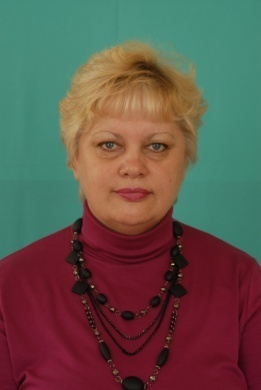 Червакова Галина ГеннадьевнаИнструктор по физическому воспитаниюПедагог-психолог (внутреннее совмещение)Высшее. - Волгоградский педагогический институт. Учитель географии.- Диплом о профессиональной переподготовке «Педагогическая деятельность по реализации программ ДО» ФГБОУ ВПО «Воронежский государственный университет», 2015 г- Диплом о профессиональной переподготовке «Психолого-педагогическое сопровождение образовательного процесса в образовательных организациях общего, профессионального и дополнительного образования»ООО «Издательство «Учитель», декабрь 2019Программа профессиональной переподготовки «Педагог дополнительного образования», ООО «Центр инновационного образования и воспитания» г. Саратов, 250 часов, 2021г- «Педагогическая технология развития ребенка как субъекта физкультурно-оздоровительной деятельности» «Издательство «Учитель», 72 ч 29.10.2019- «Оказание первой помощи пострадавшим» ННОУ ДПО «Дом науки и Техники» 16ч., май 2020г.- «Профилактика короновируса, гриппа и других острых респираторных вирусных инфекций в общеобразовательных организациях» ООО «Центр инновационного образования и воспитания» г. Саратов, 16 час, 2020г- «Безопасное использование сайтов в сети «Интернет» в образовательном процессе в целях обучения и воспитания обучающихся в образовательной организации» ООО «Центр инновационного образования и воспитания» г. Саратов, 24 часа, 2020г- «Профилактика гриппа и острых респираторных вирусных инфекций, в том числе новой коронавирусной инфекции COVID-19», ООО «Центр инновационного образования и воспитания» г. Саратов, 36 часа, 2021г- «Навыки оказания медпомощи в образовательных организациях» ООО «Центр инновационного образования и воспитания» г. Саратов, 36 часа, 2021г39 лет39 летПервая 17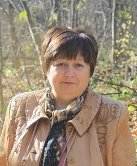 Сподарик Валентина ИвановнаВоспитательУчитель логопед (внутреннее совмещение)Высшее. Волгоградский педагогический институт. Учитель географии.- Диплом о профессиональной переподготовке «Педагогическая деятельность по реализации программ ДО»ФГБОУ ВПО «Воронежский государственный университет», 2015 г- Диплом о профессиональной переподготовке «Ведение профессиональной деятельности в сфере образования лиц с ОВЗ»ФГБОУ ВПО «Воронежский государственный университет», 2016 гПрограмма профессиональной переподготовки «Педагог дополнительного образования», ООО «Центр инновационного образования и воспитания» г. Саратов, 250 часов, 2021г- «Психолого-педагогическая компетентность воспитателя дошкольной образовательной организации» «Издательство «Учитель», 72 ч 29.10.2019- «Оказание первой помощи пострадавшим» ННОУ ДПО «Дом науки и Техники» 16ч., май 2020г.- «Профилактика короновируса, гриппа и других острых респираторных вирусных инфекций в общеобразовательных организациях» ООО «Центр инновационного образования и воспитания» г. Саратов, 16 час, 2020г- «Безопасное использование сайтов в сети «Интернет» в образовательном процессе в целях обучения и воспитания обучающихся в образовательной организации» ООО «Центр инновационного образования и воспитания» г. Саратов, 24 часа, 2020г«Профилактика гриппа и острых респираторных вирусных инфекций, в том числе новой коронавирусной инфекции COVID-19», ООО «Центр инновационного образования и воспитания» г. Саратов, 36 часа, 2021г«Навыки оказания медпомощи в образовательных организациях» ООО «Центр инновационного образования и воспитания» г. Саратов, 36 часа, 2021г33 года22 годаСоответствие занимаемой должности